предложения африканских стран по совершенствованию работы МСЭA	ВКЛАД ПО СОВЕРШЕНСТВОВАНИЮ РАБОТЫ ПОЛНОМОЧНЫХ КОНФЕРЕНЦИЙ: ПРОЦЕССЫ ВЫБОРОВ1	Краткое содержание/резюмеВ настоящем документе излагается информация о работе, проделанной Советом МСЭ в соответствии с Рекомендацией 8 (Пусан), и предлагается ПК 18 учесть, что консенсус по вопросу "интервьюирования кандидатов" на выборные должности достигнут не был. Африканские страны вносят для ПК-18 предложение, согласно которому Секретариату МСЭ следует продолжать осуществлять совершенствование онлайнового портала выборов на ПК, чтобы дать возможность размещения и электронного доступа к предвыборным материалам, представленным кандидатами, а также создания и совершенствования форума, где кандидатам можно было бы задавать вопросы, к ответам на которые имелся бы открытый доступ. 2	Базовая информацияПолномочная конференция (Пусан, 2014 г.) утвердила Рекомендацию 8 о процедурах выборов, где говорится: 	"Целесообразно улучшить процесс выборов избираемых должностных лиц в Союзе. В связи с этим Совету следует изучить данный вопрос и рекомендовать Государствам-Членам варианты осуществления новых процедур с целью совершенствования процесса выборов Генерального секретаря, заместителя Генерального секретаря и Директоров Бюро. Должным образом следует рассмотреть ряд вариантов, таких как проведение презентаций, интерактивных заседаний, очных заседаний, интервью, представления вопросов путем осуществления веб-трансляции и дистанционного участия, а также дальнейшее совершенствование посвященного выборам портала на веб-сайте МСЭ. С целью внедрения этих возможных улучшений Совету предлагается инициировать эти исследования на его сессии 2015 года."Этот вопрос обсуждался на очередных сессиях Совета в 2016, 2017 и 2018 годах. В частности, сессия Совета 2017 года поручила Генеральному секретарю провести исследование вопроса о "проведении слушаний кандидатов, выдвигаемых на выборные должности на ПК-18", с учетом вкладов Государств-Членов и обсуждений во время сессии 2016 года.На сессии Совета 2018 года Генеральный секретарь представил отчет об исследовании, приняв во внимание замечания Государств-Членов и Рабочей группы Совета по финансовым и людским ресурсам, которая предложила, чтобы i) Совет принял предложенные руководящие указания по этическим аспектам определенных предвыборных мероприятий, проводимых перед ПК-18; и ii) рассмотреть и направить отчет о проведении слушаний кандидатов на ПК-18 для рассмотрения. В предложении отмечается, что Совет не пришел к консенсусу по данному вопросу, и рекомендуется Генеральному секретарю продолжать вносить усовершенствования в административном порядке в онлайновый портал выборов на ПК, чтобы дать возможность размещения предвыборных материалов, представленных кандидатами, и электронного доступа к ним, а также создания и совершенствования форума, где кандидатам можно было бы задавать вопросы, к ответам на которые имелся бы открытый доступ. 3	Общие мненияПК-14 дала высокую оценку инициативам различных Государств-Членов по распространению биографий своих кандидатов и их мнений по различным видам деятельности Союза. Наряду с этим ПК-14 сформулировала ряд предложений по обеспечению платформ для обнародования идей кандидатов на различные выборные должности, таких как доклады в режиме реального времени и интервью, проводимые Советом, представление вопросов и ответов на вопросы по веб-трансляции и дистанционное участие, которые повысили бы динамизм портала выборов на веб-сайте МСЭ.Вариант, согласно которому кандидаты представляют свою концепцию и отвечают на вопросы на сессии Совета, непосредственно предшествующей ПК, обсуждался на сессиях Совета как одна из возможностей такого взаимодействия. Этот вариант сопряжен с рядом проблем в контексте МСЭ: i)	он не открыт для всех Членов Союза (ОИГ, которая рекомендовала ввести этот процесс во всей системе ООН, указала, что он должен "…быть открыт для всех Государств-Членов…");ii)	он не предусмотрен Общим регламентом конференций, ассамблей и собраний Союза в отношении процесса выборов;iii)	официальное объявление кандидатур из числа сотрудников обычно откладывается до предельного срока – 28 дней до начала ПК – и поэтому они не будут иметь права участвовать в дискуссиях на Совете без очевидных возможностей конфликта интересов; iv)	это увеличит длительность собраний Совета, тем самым создавая нагрузку на и без того ограниченные финансы Союза;v)	не будет обеспечено использование шести официальных языков Союза на равной основе, если только не будет синхронного перевода с сопутствующими дополнительными затратами. В эпоху ИКТ взаимодействие с кандидатами на различные должности в МСЭ не обязательно должно быть очным или личным, чтобы быть эффективным. Интерактивные платформы на базе ИКТ вполне могут содействовать открытому, конструктивному и обстоятельному диалогу с кандидатами об их концепциях, опыте и квалификациях. Они могут способствовать открытости и помогать Государствам-Членам в выборе кандидатов на различные выборные должности при значительно меньших затратах. 4	Предложение	AFCP/55A5/1Принять предложение, согласно которому: Генеральному секретарю МСЭ следует продолжать вносить усовершенствования в административном порядке в онлайновый портал выборов на ПК, чтобы дать возможность размещения и электронного доступа к предвыборным материалам, представленным кандидатами, а также создания и совершенствования форума, где кандидатам можно было бы задавать вопросы, к ответам на которые имелся бы открытый доступ. Предложить следующее:•	Участие в слушаниях должно быть факультативным.•	Слушания должны носить экспериментальный характер во время ПК-22 и быть добровольными.•	Слушания должны проводиться на одном рабочем языке, а затраты на устный перевод покрываться кандидатом.•	Слушания должны быть открыты для присутствия Членов МСЭ, а в вопросах и ответах могут принимать участие только Государства – Члены МСЭ с правом голоса.•	Вопросы можно направлять кандидату заранее или задавать непосредственно в ходе слушаний.•	Слушания будут напрямую передаваться по веб-трансляции и предусматривать дистанционное участие.Такие слушания не будут эффективными, если они будут проходить во время Полномочной конференции или в течение одного месяца перед ней, поскольку решения о голосовании уже будут приняты. Ввиду этого мы считаем, что их следует проводить на сессии Совета в том же году, что и ПК, примерно за шесть-семь месяцев до ПК.Что касается того, что слушания должны быть справедливыми, всеохватными и открытыми для всех кандидатов, включая "неофициальных или потенциальных" кандидатов из числа сотрудников МСЭ, то мы не уверены, насколько это законно. Вследствие этого нам необходимо оценить с правовой точки зрения возможность того, чтобы неофициальные кандидаты участвовали в официальных слушаниях.В дополнение к слушаниям мы согласны с предложением Государств-Членов о возможности создания выделенного онлайнового пространства для предвыборных материалов (PDF, видео и т. п.) кандидатов, чтобы заинтересованные стороны могли иметь доступ к информации о кандидатах в электронном виде. Каждый кандидат мог бы иметь онлайновый форум, на котором в открытом режиме общественность могла бы задавать вопросы, а ведущий этот форум кандидат мог бы отвечать на них.B	ПРЕДЛОЖЕНИЕ ПО УПОРЯДОЧЕНИЮ РЕЗОЛЮЦИЙ ПОЛНОМОЧНОЙ КОНФЕРЕНЦИИ И СЕКТОРОВ МСЭ1	Введение На сессии, проведенной с 17 по 26 апреля 2018 года в Женеве, Совет рассмотрел вклад Российской Федерации об упорядочении резолюций ПК и Секторов МСЭ. Российская Федерация отмечает, что содержание некоторых резолюций трех Секторов МСЭ повторяет резолюции ПК, что приводит к дублированию и частичному совпадению резолюций. Чтобы избегать повторений, Российская Федерация предлагает упростить резолюции Секторов МСЭ, в которых повторяется содержание резолюций ПК, исключая, где это возможно, такое содержание и добавляя только ссылку на соответствующую резолюцию ПК. Это позволит сохранить в резолюциях только соответствующие положения, относящиеся к Секторам МСЭ.2	Предложение	AFCP/55A5/2Поддержать принцип упорядочения резолюций ПК для недопущения повторений при следующих рекомендациях:•	учитывать содержание Резолюции и то, к каким Секторам она относится; •	определить, предмет каких резолюций является общим для всех Секторов и какое содержание повторяется в резолюциях Секторов. Определенные таким образом резолюции впоследствии будут предметом одной резолюции ПК, а резолюции Секторов по той же теме будут упрощены просто путем включения ссылки на ПК, без воспроизведения содержания;•	резолюции по темам, касающимся одного из Секторов, сохраняются как резолюции соответствующего Сектора.Оценить воздействие этого упорядочения на все соответствующие тексты и функционирование Секторов.______________Полномочная конференция (ПК-18)
Дубай, 29 октября – 16 ноября 2018 г.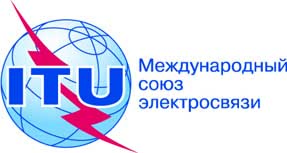 ПЛЕНАРНОЕ ЗАСЕДАНИЕДополнительный документ 5
к Документу 55-R26 сентября 2018 годаОригинал: английский/
		французскийАдминистрации Африканского союза электросвязиАдминистрации Африканского союза электросвязиобщие предложения африканских стран для работы конференцииобщие предложения африканских стран для работы конференцииAFCP/55A5/1Предложение 1: О совершенствовании работы полномочных конференций: процессы выборовAFCP/55A5/2Предложение 2: Упорядочение резолюций Полномочной конференции и Секторов МСЭ